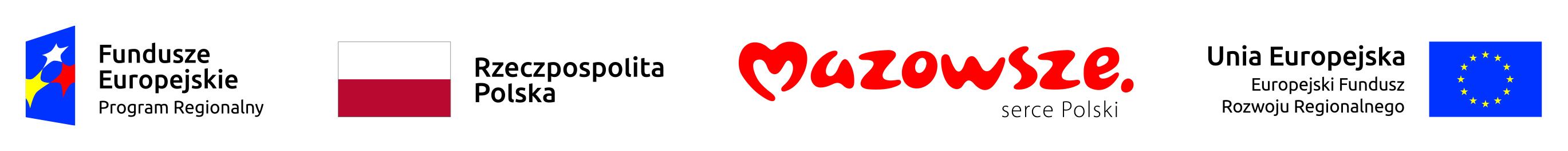 Załącznik nr 5 do swz - wzór formularza ofertyNazwa (firma) lub Nazwisko	........................................................, dnia .............................................imię oraz adres oferentanr tel. / fax.OFERTAUrząd Gminy Jastrząb26-502 Jastrząb, Plac Niepodległości 5dotyczy: postępowania pn. „Termomodernizacja budynków użyteczności publicznej Ochotniczej Straży Pożarnej w Jastrzębiu i Świetlicy Środowiskowej oraz Publicznej Szkoły Podstawowej w Nowym Dworze. Zadanie realizowane w formule „zaprojektuj i wybuduj””. - znak postępowania: IT. 271.1.2022I.	Oferta złożona przez wykonawcę/podmioty wspólnie ubiegające się o zamówienieII.	Osoba do kontaktuIII. TREŚĆ OFERTYNiniejszym składam(y) swoja ofertę w postępowaniu z zakresem zgodnym z wymaganiami zawartymi w specyfikacji warunków zamówienia za cenę brutto ................................................................ zł, w tym podatek VAT ………………..………….. zł (słownie brutto: ............................................................................................................................................................. .............................................................................................................................. zł), w tym wysokość wynagrodzenia związanego z:pracami projektowymi wynosi brutto ………………..………….. zł (słownie brutto: ................................................ .............................................................................................................),realizacją robót budowlano – instalacyjnych wynosi brutto ………………..………….. zł (słownie brutto: ................................................ .............................................................................................................).W podziale na budynki wygląda to następująco:Budynek Ochotniczej Straży Pożarnej w Jastrzębiu i Świetlicy Środowiskowej w Jastrzębiu - cena brutto ................................................................ zł, w tym podatek VAT ………………..………….. zł (słownie brutto: .......................................... ............................................................................................................................................................................................................................. zł), w tym wysokość wynagrodzenia związanego z:pracami projektowymi wynosi brutto ………………..………….. zł (słownie brutto: ................................................ .............................................................................................................),realizacją robót budowlano – instalacyjnych wynosi brutto ………………..………….. zł (słownie brutto: ................................................ .............................................................................................................).Budynek Publicznej Szkoły Podstawowej w Nowym Dworze - cena brutto ................................................................ zł, w tym podatek VAT ………………..………….. zł (słownie brutto: ........................................................................ ...................................................................................................................................................................................................................... zł), w tym wysokość wynagrodzenia związanego z:pracami projektowymi wynosi brutto ………………..………….. zł (słownie brutto: ................................................ .............................................................................................................),realizacją robót budowlano – instalacyjnych wynosi brutto ………………..………….. zł (słownie brutto: ................................................ .............................................................................................................).Oświadczam/y, że:zapoznaliśmy się ze swz, ogłoszeniem o zamówieniu, wzorem umowy, szczegółowym opisem przedmiotu zamówienia, kryteriami oceny ofert jakimi Zamawiający będzie kierował się przy wyborze oferty, zmianami  i wyjaśnieniami dokonywanymi w trakcie postępowania i są dla nas zrozumiałe i w pełni je akceptujemy i przyjmujemy jako obowiązujące w pełnym zakresie postanowienia w niej określone,przedstawione przez nas informacje są prawdziwe,w przypadku wyboru naszej oferty zobowiązujemy się do zawarcia umowy zgodnej ze wzorem w miejscu i terminie wyznaczonym przez Zamawiającego,zobowiązujemy się wykonywać zamówienie związane z realizacją przedmiotu umowy zgodnie z opisem przedmiotu zamówienia, obowiązującymi przepisami prawa i normami z zachowaniem należytej staranności za cenę, wskazaną w formularzu oferty i w terminach zakreślonych w swz,uważamy się za związanych niniejszą ofertą na okres 30 dni liczonych od upływu terminu składania ofert, tj. do dnia 27 lutego 2022 roku,akceptuję(emy) warunki płatności określone przez Zamawiającego we wzorze umowy,posiadamy status ………………………………….. (małego/średniego/dużego – należy odpowiednie wpisać) przedsiębiorstwa.zamierzamy powierzyć /nie zamierzam powierzyć* podwykonawcom następujące części zamówienia:  ……………………………………………………………........................................................……………………………….………………………… /nazwa podwykonawcy………………………………………………………Deklarujemy wykonywanie przedmiotu zamówienia w terminie nie dłuższym niż ………. dni, (nie mniej niż 180 dni).Deklarujemy udzielenie minimalnego 36 miesięcznego okresu gwarancji. Proponujemy jego dodatkowe wydłużenie o ………. miesięcyNa podstawie  art. 11 ust. 4 ustawy z dnia 16 kwietnia 1993 r. o zwalczaniu nieuczciwej konkurencji  (Dz. U. z 2003 r., Nr 153, poz. 1503 pózn. zm) ** Wykonawca zastrzega, iż informacje przekazanych na stronach od ……… do …….. naszej oferty stanowią tajemnicę przedsiębiorstwa. Uzasadnienie dla zastrzeżenia informacji zostało załączone do ofertyZabezpieczenie należytego wykonania umowy zostanie wniesione w formie:  …………………………………… Oświadczam, że wszelkie dane osobowe jakie zostały ujawnione w treści dokumentów składanych w ramach niniejszego postępowania pozyskałem i przetwarzam zgodnie z obowiązującymi przepisami prawa. Oświadczam również, że wypełniłem ciążące na mnie obowiązki informacyjne przewidziane w art. 13 i art. 14 RODO wobec osób fizycznych, od których dane osobowe bezpośrednio lub pośrednio pozyskałem i ujawniłem w celu ubiegania się o udzielenie zamówienia publicznego w niniejszym postępowaniu.Wybór oferty będzie prowadzić / nie będzie* prowadzić do powstania u Zamawiającego obowiązku podatkowego, W przypadku kiedy wybór oferty będzie prowadził do powstania u Zamawiającego obowiązek podatkowy Wykonawca wskazuje nazwę (rodzaj) towaru lub usługi, których dostawa lub świadczenie będzie prowadzić do jego powstania, oraz wskazuje ich wartość bez kwoty podatku.Oferta zawiera łącznie ……… ponumerowanych i parafowanych stron........................................................................................* Niepotrzebne skreślić** Przez tajemnicę przedsiębiorstwa w rozumieniu art. 11 ust. 4 ustawy z dnia 16 kwietnia 1993 r. o zwalczaniu nieuczciwej konkurencji rozumie się nieujawnione do wiadomości publicznej informacje techniczne, technologiczne, organizacyjne przedsiębiorstwa lub inne informacje posiadające wartość gospodarczą, co do których przedsiębiorca podjął niezbędne działania w celu zachowania ich poufności, tzn. zastrzegł składając ofertę, iż nie mogą być one udostępnione innym uczestnikom postępowania.  Zamawiający informuje że niniejsze zastrzeżenie jest nieskuteczne o ile Wykonawca nie wykazał że zastrzeżonej informacje stanowią tajemnicę przedsiębiorstwa.Lp.NazwaAdres123Imię i NazwiskoFunkcjaAdresTelefonFaxe-mail